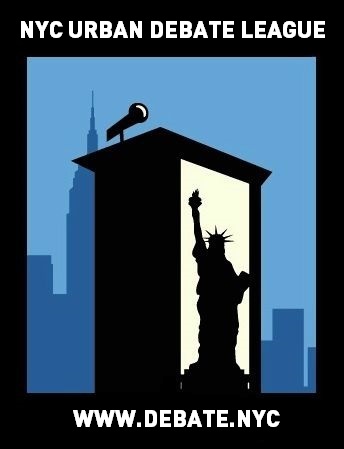 NYCUDL High School Tournament #2Midwood High School On behalf of the New York City Urban Debate League and the Institute of Collaborative Education, you are cordially invited to the NYCUDL High School Tournament #2 on November 12, 2016 for a day of exciting, fun and intense debate. We will offer two debate formats, Public Forum and Policy Debate, featuring three rounds of for both formats. Judges’ training will be available for individuals interested in judging Public Forum and Policy Debate. All questions, concerns and/or issues about the tournament should be directed to: Program Director: Aubrey Semple – 347-440-5809 or aubrey@debate.nyc Looking forward to seeing you all, Aubrey Semple – Program Director, New York City Urban Debate League  Erik Fogel – Executive Director, New York City Urban Debate League RegistrationRegistration will take place on Tabroom. We are listed as the NYC Urban Debate League circuit. If you do not have an account with Tabroom, you can easily set up through tabroom.comPermission Slips: One permission slip per year is legally required for each student. This permissionslip protect and promote our debaters – they enable us to track attendance and record accurate debate time which is necessary for National Speech & Debate Association points and qualification for competitive tournaments. We are requesting that coaches turn in all permission slips by the Wednesday before each student’s first Saturday tournament. For this tournament, please turn in permission slips by Wednesday November 9, 2016.You can access the permission slip here: https://www.tfaforms.com/345757The NYCUDL will not accept any permission slips on the day of the tournament. Without a permission slip, a student cannot debate.Each school requires one judge for every two teams competing. REGISTRATION DEADLINE FOR ALL ENTRIES IS 5PM on November 9TH, 2016Points will be on the scale of 30 points, within the range of 25-30 points. We will provide awards for top speakers, top teams and sweepstakes points for top schools. TopicsPublic Forum: National November PF Topic: Topic: Technology – Resolved: On balance, the benefits of the Internet of Things outweigh the harms of decreased personal privacy. Policy Debate: National NSDA Topic: China Resolved: The United States federal government should substantially increase it economic and/or diplomatic engagement with the People’s Republic of China. IMPORTANT DATESTo submit teams into Tabroom: Wednesday, November 9th by 5PM Check-in / Day of tournament registration: Saturday, November 12th, by 9:00AM (latest)Once registration closes (at the beginning of the tournament) – those that are late will forfeit the first round and will debate round two – they can still observe and flow debates in round oneWE MUST EMPHASIZE THIS RULE IN ORDER TO HAVE AN EFFICIENT, TIMELY AND WELL-MANAGED TOURNAMENT. PLEASE OBLIGE TO THIS REQUEST. TRAVEL DIRECTIONS TO THE TOURNAMENTLocation: Midwood High SchoolAddress: 2839 Bedford Avenue Brooklyn, NY 11210Buses: B103, B11, B41, B44 ,B44-SBs, B49, B6, B8, BM1, BM2, BM3, BM4, Q35 Trains: 2 & 5 Trains – Flatbush Avenue – Brooklyn College TOURNAMENT SCHEDULESATURDAY –November 12th, 20168:00 AM - Breakfast and Registration9:00 AM - Registration endsPolicy Debate 9:30 AM – Round 1 11:30 AM – Round 21:30 PM – Lunch 2:15 PM – Round 3 4:30 PM – Awards Public Forum 10:00 AM – Round 1 11:00 AM – Round 2 12:30 PM – Lunch 1:30 PM – Round 3 3:00 PM – Awards 
